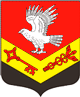 Муниципальное образование«ЗАНЕВСКОЕ   ГОРОДСКОЕ   ПОСЕЛЕНИЕ»Всеволожского муниципального района Ленинградской областиАДМИНИСТРАЦИЯПОСТАНОВЛЕНИЕ26.07.2021	№ 630д. ЗаневкаО внесении изменений в постановление от 21.04.2021 № 353 «Об изъятии из оперативного управления МКУ «ЦОУ»  муниципального имущества, передаче в оперативное управление МБУ «Заневская спортивная школа»В соответствии со статьями  296, 299 Гражданского кодекса Российской Федерации, Федеральным законом от 06.10.2003 
№ 131-ФЗ «Об общих принципах организации местного самоуправления в Российской Федерации», решением совета депутатов МО «Заневское городское поселение» Всеволожского муниципального района Ленинградской области от 24.05.2018 № 24 «Об утверждении Положения о порядке управления и распоряжения муниципальным имуществом МО «Заневское городское поселение», на основании служебной записки начальника сектора по развитию культуры, спорта и молодежной политики администрации МО «Заневское городское поселение» Воробьевой Д.А. вх. от 22.03.2021 № 91-2-6, заявления директора МБУ «Заневская спортивная школа» Агрон Е.В. вх. от 20.07.2021 № 3607-2-3, администрация муниципального образования «Заневское городское поселение» Всеволожского муниципального района Ленинградской областиПОСТАНОВЛЯЕТ1.Внести изменения в постановление администрации муниципального образования «Заневское городское поселение» Всеволожского муниципального района Ленинградской области от 21.04.2021 № 353 «Об изъятии из оперативного управления МКУ «ЦОУ» муниципального имущества, передаче в оперативное управление МБУ «Заневская спортивная школа» (далее – постановление): в приложении 1 к постановлению «Перечень имущества, изымаемого из оперативного управления муниципального казенного учреждения «Центр оказания услуг» исключить п.1 «Многофункциональная спортивная площадка»;в приложении 2 к постановлению «Перечень имущества, передаваемого в оперативное управление МБУ «Заневская спортивная школа» муниципального образования «Заневское городское поселение» Всеволожского муниципального района Ленинградской области» исключить п.1 «Многофункциональная спортивная площадка».2. Начальнику сектора управления муниципальным имуществом, учета и распределения муниципального жилищного фонда администрации Сердцелюбовой Т.В. внести изменения в реестр муниципального имущества и предоставить сведения по имуществу начальнику финансово-экономического сектора – централизованной бухгалтерии - главному бухгалтеру администрации Скидкину А.В. 3. Начальнику финансово-экономического сектора – централизованной бухгалтерии - главному бухгалтеру  администрации Скидкину А.В. провести необходимые действия по бухгалтерскому учету нефинансовых активов имущества казны, указанного в пункте 1 настоящего постановления и включить их в годовой отчетный план 2021 год.4. Настоящее постановление вступает в силу после его подписания. 5. Настоящее постановление подлежит официальному опубликованию в газете «Заневский вестник» и размещению на официальном сайте муниципального образования http://www.zanevkaorg.ru.6. Контроль за исполнением настоящего постановления возложить на заместителя главы администрации Гречица В.В.Глава администрации	                                                    	          А.В. Гердий